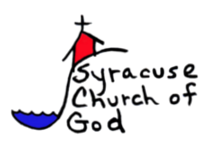 104 East Washington St., Syracuse, IN 46567 – (574) 457-2796Email: bplikerd@gmail.com, website: syracusechurchofgod.comLead Pastor Job DescriptionWho is Syracuse Church of God?  We are a church that believes in the Bible and makes it the center of all our ministries. Our church family loves to spend time together in fellowship and serving our community. We enjoy learning and have a rich history of educating all generations and equipping them for ministry. You can feel the love in our church as soon as you walk in the door.Our New Pastor Should Have the Following TraitsA part time or co-vocational pastor that loves to encourage, delegate, motivate and leadSomeone with a youthful energy who is willing to mentor future leadersTheologically conservative while remaining relevant to the changing needs of our community and congregationResponsibilitiesProvide leadership and vision for the churchSunday morning sermonsWork with the Christian Ed. Leader to coordinate Wednesday evening ministriesFoster and Develop a Youth LeaderEncourage Lay Leadership for congregational careAttend monthly Administrative Council MeetingsOfficiate at weddings and funeralsUphold our church constitutionParticipate in Syracuse-Wawasee Ministerial Association and Boat in ServicesAttend annual Church of God ConferenceThe PositionThis is a part time position consisting of 20 hours per week. Our congregation will assist our new pastor in finding secondary employment in our community if the pastor would like us to do so. Two weeks of paid time offSalary of $30,000 to $40,000 based on education, experience and congregational approvalMoving Expenses up to $1,000QualificationsHoly Spirit led with a strong Christian faith and a personal relationship with Jesus ChristA belief that the Bible is the Word of God and a desire to preach straight from the BibleDegree in Biblical Theology or comparable degree is preferredThe CommunitySyracuse is is small and friendly town in the county of Kosciusko which is home to over 100 lakes. Our town has two large, beautiful lakes, Syracuse Lake and Lake Wawasee, the largest natural lake in Indiana. Our population drastically increases in the summer as people come to enjoy our lakes, trails and other outdoor activities. Children in our community attend the Wawasee School District which serves our town as well as Milford and North Webster. As our chamber of commerce likes to say, Syracuse is a wonderful place to live, work and play. 